ср.08.04.20г.21 гр. «Экономика» Д/З: «Особенности макроэкономического анализа. Представление о системе национальных счетов »3. Особенности макроэкономического анализаМакроэкономический подход к исследованию экономических процессов имеет ряд особенностей:-     он направлен на изучение принципов формирования агрегативных показателей, характеризующих уровень или тенденции развития экономики в целом (национальный доход, общие объемы занятости и инвестиций, уровень цен). Основные субъекты экономики (производители и потребители) также рассматриваются как агрегированные совокупности;-     в отличие от микроэкономического анализа, при котором решения фирм и потребителей и их действия на отдельных рынках рассматривались как независимые, макроэкономика рассматривает взаимодействия между субъектами через систему взаимосвязанных рынков;-     расширяется число экономических субъектов, определяющих состояние и развитие экономики (фирмы, домохозяйства, государство, а также субъекты других стран).В макроэкономике используются агрегированные параметры. При анализе выделяют 4 экономических субъекта:1. Сектор домашних хозяйств. Включает все частные хозяйственные ячейки внутри страны, деятельность которых направлена на удовлетворение собственных потребностей. Все факторы производства находятся в собственности домохозяйств. За счет их продажи или предоставления в аренду домохозяйства получают доход, который распределяют между текущим потреблением и сбережением. Следовательно, они проявляют 3 вида экономической активности: предлагают факторы производства, потребляют часть получаемого дохода, покупая потребительские блага, и сберегают другую часть.2. Предпринимательский сектор представляет собой совокупность всех фирм, функционирующих внутри страны. Выделяются 3 вида  экономической активности: спрос на факторы производства, предложение благ и осуществление капиталовложений (инвестирование).3. Государственный сектор – все государственные институты и учреждения. Государство занимается производством общественных благ – национальная безопасность, достижения фундаментальной науки, услуги государственной социальной и производственной инфраструктуры.Для производства общественных благ государство закупает средства производства у фирм. Эти затраты вместе с затратами на оплату труда государственных служащих называют государственными расходами. Источником их покрытия служат налоги, взимаемые с домохозяйств и предпринимателей. В расходах государства есть выплаты домохозяйствам (пенсии и пособия) и предпринимателям (дотации и субвенции). Их учитывают в качестве отрицательных налогов.Для упрощения будем считать, что инвестиции обеспечивает частный сектор.Одной из важнейших функций государства является создание (предложение) денег.Таким образом, экономическая активность государства проявляется в расходовании госбюджета, взимании налогов и предложении денег.4. Остальной мир включает все экономические субъекты, имеющие постоянное местонахождение за пределами данной страны, а также иностранные государственные институты. Воздействие заграницы на отечественную экономику происходит через взаимный обмен товарами, капиталом и национальными валютами.Каждый из этих макроэкономических субъектов взаимодействует с другими через кредитование и заимствование.В макроэкономическом анализе агрегируется не только субъекты, но и их поведение в хозяйственной жизни. При этом национальная экономика обладает свойством эмерджентности: последствия деятельности макроэкономического субъекта могут не совпадать с последствиями такой же деятельности микроэкономических субъектов, объединенных в макроэкономический агрегат. Например, если во время депрессии фирма воздерживается от реальных инвестиций, то это способствует сохранению ее капитала. Но если все фирмы поступают таким образом, то совокупный капитал и капитал каждой фирмы обесценятся.Макроэкономическое агрегирование распространяется и на рынки. Из множества рынков Кейнс выделил 4 основных:1.    Рынок благ. Продавцом выступают фирмы, покупателем – домохозяйства, фирмы и государство. Исчезает микроэкономическое понятие цены, предметом изучения становится абсолютный уровень цен и его изменение.2.    Рынок денег. Продавец – государство, покупатель – фирмы, домохозяйства и государство.3.    Рынок труда. Продавец – домохозяйства, покупатели – все субъекты.4.    Рынок капитала (ценных бумаг). Продавец – фирмы и государство, покупатели – все субъекты.Рынок благ и рынок труда образуют реальный сектор экономики, а рынок денег и ценных бумаг – ее монетарный сектор.Эти рынки дополняются макроэкономическими связями:-     фирмы и домохозяйства выплачивают государству налоги;-     государство осуществляет дотации фирмам и трансфертные платежи домохозяйствам;-     фирмы часть прибыли превращают в инвестиции (будущее предложение), а домохозяйства часть дохода сберегают (будущий спрос);-     государство часть бюджета использует для финансирования нерыночных секторов экономики (наука, образование, оборона, здравоохранение, производственная и социальная инфраструктура);-     государство вступает в кредитные отношения с заграницей.Макроэкономические взаимосвязи можно представить в виде схемы (рис.1.1).Макроэкономика использует широко различные модели.Макроэкономические модели представляют собой формализованные (логически, графически и алгебраически) описания различных экономических явлений и процессов с целью выявления функциональных взаимосвязей между ними.Любая модель является упрощенным, абстрактным отражением реальности. С помощью моделей определяется комплекс альтернативных способов управления динамикой уровней занятости, выпуска, инфляции, инвестиций, потребления, % ставок, валютного курса и др. внутренних (эндогенных) экономических переменных, вероятностные значения которых устанавливаются в результате решения модели.В качестве внешних (экзогенных) переменных, величина которых определяется вне модели, нередко выступают основные инструменты фискальной политики правительства и монетарной политики Центрального банка – изменения в величинах государственных расходов, налогов и денежной массы.С помощью моделей обеспечивается многовариантность способов разрешения экономических проблем, которая позволяет добиваться необходимой альтернативности и гибкости макроэкономической политики.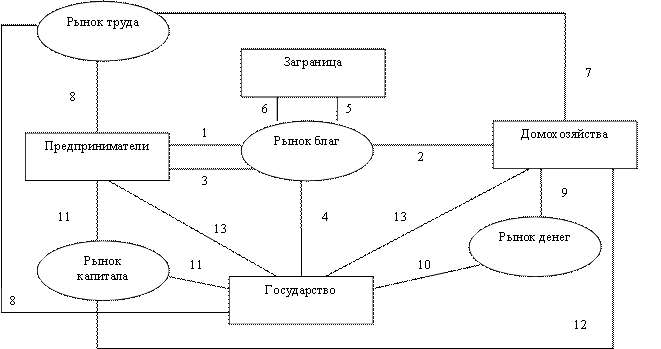 Рис.1.1. Схема взаимодействий между макроэкономическими субъектами1- предложение благ, 2 – спрос на блага домохозяйств, 3 – спрос на инвестиции, 4 – спрос на блага государства, 5 – экспорт, 6 – импорт, 7 – предложение труда, 8 – спрос на труд, 9 – спрос на деньги, 10 – предложение денег, 11 – предложение ценных бумаг, 12 – спрос на ценные бумаги, 13 – налоги.ср.08.04.20г.10 гр. «История» Д/З: «Политика "военного коммунизма"»Суть политики военного коммунизма 1918-1920 гг.Военный коммунизм (политика военного коммунизма) – название внутренней политики Советской России, проводимой во время Гражданской войны 1918-1921 годов.Суть военного коммунизма заключалась в том, чтобы подготовить страну к новому, коммунистическому обществу, на которое были ориентированы новые власти. Для военного коммунизма были характерны такие черты, как:крайняя степень централизации управления всей экономикой;национализация промышленности (от мелкой до крупной);запрет на ведение частной торговли и свертывание товарно-денежных отношений;государственная монополизация многих отраслей сельского хозяйства;милитаризация труда (ориентация на военную промышленность);тотальное уравнительство, когда все получали равное количество благ и товаров.Именно на основе этих принципов планировалось построить новое государство, где нет богатых и бедных, где все равны и все получают ровно столько, сколько необходимо для нормальной жизни. Ученые полагают, что введение новой политики было необходимо для того, чтобы не только выжить в условиях Гражданской войны, но также быстро перестроить страну на новый тип общества.Предпосылки и причины введения военного коммунизмаПосле октябрьской революции, когда большевикам удалось захватить власть в России и свергнуть Временное правительство, в стране началась Гражданская война между теми, кто поддерживал новую советскую власть и теми, кто был против нее. Ослабленная войной с Германией и бесконечными революциями Россия нуждалась в совершенно новой системе управления, которая могла бы удержать страну вместе. Большевики понимали, что им не удастся выиграть гражданскую войну, если они не смогут добиться быстрого и четкого следования их указам во всех подвластных регионах. Власть нужно было централизовать, в новой системе все должно было встать на учет и быть подконтрольно власти Советов.2 сентября 1918 года Центральный исполнительный комитет объявил военное положение, а вся власть перешла к Совету Народной и Крестьянской обороны, которым командовал В.И. Ленин. Тяжелое экономическое и военное положение страны привели к тому, что власть ввела новую политику – военный коммунизм, который должен был поддержать экономику страны в этот сложный период и перенастроить ее.Основную силу сопротивления составляли крестьяне и рабочие, которые были недовольны действиями большевиков, поэтому новая экономическая система была направлена на то, чтобы дать этим классам населения право на труд, но при этом поставить их в четкую зависимость от государства.Основные положения военного коммунизмаОсновная цель проведения политики военного коммунизма – полное уничтожение товарно-денежных отношений и предпринимательства. Все реформы, которые были проведены в это время, руководствовались именно этим принципом.Основные преобразования военного коммунизма:Ликвидация частных банков и вкладов;Национализация промышленности;Монополия на внешнюю торговлю;Принудительная трудовая повинность;Продовольственная диктатура, появление продразверстки.Прежде всего, в собственность большевиком перешли все царское имущество, включая деньги и драгоценности. Частные банки были ликвидированы – владеть и заведовать деньгами должно только государство – частные крупные вклады, а также золото, драгоценности и другие пережитки старой жизни были отобраны у населения. Была установлена норма выдачи денег вкладчикам, которая составляло всего 500 рублей в месяц.Изначально, государство стало национализировать промышленные предприятия, чтобы спасти их от разорения – многие владельцы заводов и производств просто-напросто бежали из России во время революций. Однако, с течением времени, государство начало национализировать всю промышленность, даже мелкую, чтобы сделать ее подконтрольной себе и избежать бунтов рабочих и крестьян.Для того, чтобы заставить страну работать и поднимать экономику, была введена всеобщая трудовая повинность – все население обязано было обязано отработать 8-часовой рабочий день, безделье каралось законодательно. После выведения российской армии из первой мировой войны, некоторые отряды солдат были преобразованы в трудовые отряды.Была введена так называемая продовольственная диктатура, основная суть которой заключалась в том, что процессом раздачи хлеба и необходимых товаров населению занималось государство. Были установлены нормы душевого потребления.Итоги и значение политики военного коммунизмаГлавным органом в этот период был Совет народного хозяйства, который занимался планированием экономики и проведением всех реформ. В целом, политика военного коммунизма оказалась провальной, так как она не достигла своих экономических целей – страна была повергнута в еще больший хаос, экономика не только не перестроилась, но начала разваливаться еще быстрее. Кроме того, военный коммунизм в своем стремлении заставить народ подчиняться власти советов просто-напросто пришел в итоге к обычной политике террора, которая уничтожала всех, кто был против большевиков.Кризис политики военного коммунизма привел к тому, что она была заменена Новой Экономической Политикой (НЭПом).Ответить на вопросы: Причина военного коммунизма, ее сущность и значение?